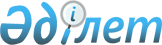 Об организации общественных работ в Есильском районе на 2009 год
					
			Утративший силу
			
			
		
					Поставление Есльского районного акимата Акмолинской области от 12 января 2009 года № А-1-39. Зарегистрировано Управлением юстиции Есильского района Акмолинской области 12 февраля 2009 года № 1-11-98. Утратило силу - постановлением акимата Есильского района Акмолинской области от 28 января 2010 года № а-1/20      Сноска. Утратило силу - постановлением акимата Есильского района Акмолинской области от 28 января 2010 года № а-1/20

      В соответствии с Законами Республики Казахстан от 23 января 2001 года «О местном государственном управлении в Республике Казахстан», 31 января 2001 года «О занятости населения»,  постановлением Правительства Республики Казахстан «Об утверждении Правил организации и финансирования общественных работ» от 19 июня 2001 года № 836, а также в целях социальной защиты безработных, испытывающих трудности в поиске работы, для обеспечения их временнойзанятости акимат района ПОСТАНОВЛЯЕТ:



      1. Государственному учреждению «Отдел занятости и социальных программ Есильского района» организовать в 2009 году оплачиваемые общественные работы для безработных в города Есиль, поселка Красногорский, селах, сельских округах, на предприятиях и организациях района.



      2. Утвердить прилагаемый перечень организаций организующих общественные работы, виды, объемы, условия общественных работ, размеры оплаты труда участников и источники их финансирования и конкретные условия общественных работ по Есильскому району на 2009 год.



      3. Постановление акимата района от 25 марта 2008 года № а3/93 «Об организации общественных работ на территории Есильского района», (зарегистрированное в Региональном реестре государственной регистрации нормативных правовых актов 7 апреля 2008 года за № 1-11-82, опубликованное в газете «Жаңа Есіл» от 11.04.2008 г. № 20), признать утратившими силу.



      4. Государственному учреждению «Отдел занятости и социальных программ Есильского района» заключить типовые договора с работодателями на выполнение общественных работ.



      5. Контроль за выполнением настоящего постановления акимата  Есильского района возложить на заместителя акима района Есильского района Агымбаеву С.К.



      6. Настоящее постановление акимата Есильского района вступает в силу со дня государственной регистрации в Управлении юстиции Есильского района и вводится в действие со дня его официального опубликования.      Аким Есильского района                        С. Ерин      СОГЛАСОВАНО:      Начальник государственного учреждения

      «Отдел занятости и социальных программ

      Есильского района                        В.В.Чернецкая      Начальник государственного учреждения

      «Отдел финансов Есильского района»            Л.В.Корн

Утверждено постановлением

Есильского района

от 12 января 2009 года № а-1-39ПЕРЕЧЕНЬ Организаций в регионах, виды, объемы и конкретные условия общественных работ по Есильскому району на 2009 год
					© 2012. РГП на ПХВ «Институт законодательства и правовой информации Республики Казахстан» Министерства юстиции Республики Казахстан
				№Наименование организацииВиды общественных работОбъемы выполненных работ (т.т.)Количество участников общественных работ (чел.) Количество участников общественных работ (чел.) №Наименование организацииВиды общественных работОбъемы выполненных работ (т.т.)всегоВ т.ч. село1Городской акимат  г. ЕсильСодействие участковым комиссиям по реализации Закона РК “О государственной адресной социальной помощи”, в  составлении соц. карт Помощь в организации и проведении спортивных и культурно-массовых мероприятий Подворный обход Помощь в обработке документов, помощь в работе с соц. картами. Помощь в ветобработке животных Помощь в организации общественного порядка20615101ГКП на ПХВ “Горкомхоз”Очистка территории от снега и льда Благоустройство (побелка, покраска), косметический ремонт (д/к, библиотека, школа, акимат) , др.объекты соц. сферы. Санитарная очистка территории Строительство снежного городка ывоз мусора Помощь по содержанию в надлежащем состоянии  кладбищ. Посадка деревьев и кустарников Уход за парком, подрезка деревьев Помощь при  разборке бесхозных строений Помощь в организации общественного порядка Помощь в ремонте дорог, ремонт дорожных покрытий и тротуаров, ямочный ремонт дорог, установка дорожно - указательных знаков.48491201102Районный акиматОформление документов при проведении приписки допризывной молодежи, помощь в проведении призывной комиссии , разноска извещений.323873Зареченсктий с/оПомощь в уборке ,благоустройстве.323864Двуреченский сельский округУборка территории от мусора, подрезка деревьев Ремонт зданий соцкультбыта Помощь в ремонте дорог, ремонт дорожных покрытий и тротуаров, ямочный ремонт дорог, установка дорожно - указательных знаков Благоустройство, очистка территорий от мусора, сорняков.6471645Биртальский сельский округБлагоустройство, озеленение, косметический ремонт зданий, профилактика отопительной системы, санитарная очистка территории Работа по местным  налогам, подворный обход. Помощь в ветобработке животных. Помощь в организации общественного порядка Помощь в отоплении акимата. Помощь в ремонте дорог, ремонт дорожных покрытий и тротуаров, ямочный ремонт дорог, установка дорожно - указательных знаков283746Красивинский сельский округБлагоустройство, озеленение, косметический ремонт зданий, профилактика отопительной системы, санитарная очистка территории, помощь в отоплении акимата. Разноска извещений физическим лицам по имуществу и земельному налогу, подворный обход Содействие участковым комиссия по реализации Закона РК “О государственной адресной социальной помощи”, в составлении соц. карт. Помощь в ветобработке животных. Помощь в организации общественного порядка Помощь в ремонте дорог, ремонт дорожных покрытий и тротуаров, ямочный ремонт дорог, установка дорожно - указательных знаков52513137Знаменский сельский округБлагоустройство, озеленение Косметический ремонт зданий Помощь в организации общественного порядка Профилактика отопительной системы, помощь в отоплении акимата. Помощь в ремонте дорог, ремонт дорожных покрытий и тротуаров, ямочный ремонт дорог, установка дорожно - указательных знаков4041068Поселок Красногорский  в т.ч. Калачи и ИгликБлагоустройство (побелка, покраска), косметический ремонт (д/к, библиотека, школа, акимат, др.) Профилактика отопительной системы Ремонт водопроводных коммуникаций , дорог Помощь в отоплении акимата Содействие участковым комиссиям по реализации Закона РК “О государственной адресной социальной помощи”, в составлении соц. карт Очистка территории от снега и льда Санитарная очистка территории Помощь в организации и проведении спортивных и культурно-массовых мероприятий Подворный обход Помощь в обработке документов, помощь в работе с соц.картами. Помощь в ветобработке животных Помощь при  разборке бесхозных строений Помощь в организации общественного порядка Помощь в ремонте дорог, ремонт дорожных покрытий и тротуаров, ямочный ремонт дорог, установка дорожно - указательных знаков1256309Село АксайБлагоустройство, озеленение, косметический ремонт зданий, профилактика отопительной системы, санитарная очистка территории, помощь в охране и отоплении акимата. Содействие участковым комиссия по реализации Закона РК “О государственной адресной социальной помощи”, в составлении соц. карт Разноска извещений физическим лицам по имуществу и земельному налогу, подворный обход Помощь в ветобработке животных. Помощь в организации общественного порядка Помощь в ремонте дорог, ремонт дорожных покрытий и тротуаров, ямочный ремонт дорог, установка дорожно - указательных знаков2426510Село БузулукЭкологическое оздоровление региона: благоустройство, озеленение, косметический ремонт зданий, профилактика отопительной системы, санитарная очистка территории Разноска извещений физическим лицам по имуществу и земельному налогу, подворный обход Реставрация книг Помощь в охране и отоплении акимата, библиотеки. Помощь при разборке бесхозных строений. Помощь в организации общественного порядка  Помощь в ремонте дорог, ремонт дорожных покрытий и тротуаров, ямочный ремонт дорог, установка дорожно - указательных знаков3649711Село Ейское Благоустройство, озеленение, косметический ремонт зданий, профилактика отопительной системы, санитарная очистка территории Очистка территории от снега и льда Работа по местному налогу, подворный обход Помощь в организации общественного порядка Помощь в ветобработке животных. Помощь в отоплении акимата. Помощь в ремонте дорог, ремонт дорожных покрытий и тротуаров, ямочный ремонт дорог, установка дорожно - указательных знаков2837612Село ЖаныспайБлагоустройство территории2025413Село ИнтернациональноеБлагоустройство, озеленение, косметический ремонт зданий, профилактика отопительной системы, санитарная очистка территории, помощь в отоплении акимата. Содействие участковым комиссия по реализации Закона РК “О государственной адресной социальной помощи”, в составлении соц. карт Работа по местному налогу, подворный обход Помощь в ремонте дорог, ремонт дорожных покрытий и тротуаров, ямочный ремонт дорог, установка дорожно - указательных знаков Помощь в ветобработке животных. Помощь в организации общественного порядка2837514Село КаракольБлагоустройство, озеленение, саночистке территории от бытовых нечистот. Уборка скверов от сорняков Ремонт ж/б заборов Содействие участковым комиссия по реализации Закона РК “О государственной адресной социальной помощи”, в составлении соц. карт Охрана общественного порядка Подворный обход, перепись населения Ремонт водопровода- летнего полива Помощь в ветобработке животных Очистка от снега и льда Разборка, планировка бесхозных объектов Помощь в отоплении, охране акимата Помощь в ремонте дорог, ремонт дорожных покрытий и тротуаров, ямочный ремонт дорог, установка дорожно - указательных знаков2837515Село КовыльноеБлагоустройство, озеленение территории Подворный обход, перепись населения Содействие участковым комиссия по реализации Закона РК “О государственной адресной социальной помощи”, в составлении соц. карт Косметический ремонт, школы, ФАП, профилактика отопительной системы Реставрация книг, разноска извещений физическим лицам по имущественному и земельному налогу, содержание улиц и территорий прилегающих к зданиям социально-культурного быта в чистом виде. Помощь в ветобработке животных. Помощь в ремонте дорог, ремонт дорожных покрытий и тротуаров, ямочный ремонт дорог, установка дорожно - указательных знаков2025316Село КурскоеБлагоустройство, озеленение, косметический ремонт зданий, профилактика отопительной системы, санитарная очистка территории Разноска извещений физическим лицам по имуществу и земельному налогу, подворный обход Содействие участковым комиссия по реализации Закона РК “О государственной адресной социальной помощи”, в составлении соц. карт Уход за скверам Помощь в ветобработке животных. Помощь в организации общественного порядка Помощь в ремонте дорог, ремонт дорожных покрытий и тротуаров, ямочный ремонт дорог, установка дорожно - указательных знаков68717817Село МосковскоеБлагоустройство, озеленение, косметический ремонт зданий, профилактика отопительной системы, санитарная очистка территории Содействие участковым комиссия по реализации Закона РК “О государственной адресной социальной помощи”, в составлении соц. карт Работа по местному налогу, подворный обход Помощь в ветобработке животных. Помощь в организации общественного порядка Помощь в ремонте дорог, ремонт дорожных покрытий и тротуаров, ямочный ремонт дорог, установка дорожно - указательных знаков1223418Село ОрловкаПомощь в ремонте дорог, ремонт дорожных покрытий и тротуаров, ямочный ремонт дорог, установка дорожно - указательных знаков Содействие участковым комиссия по реализации Закона РК “О государственной адресной социальной помощи”, в составлении соц. карт Помощь одиноким и престарелым гражданам.1223419Село РаздольноеБлагоустройство, озеленение, косметический ремонт зданий, профилактика отопительной системы, санитарная очистка территории, помощь в отоплении акимата Разноска извещений физическим лицам по имуществу и земельному налогу, подворный обход Содействие участковым комиссия по реализации Закона РК “О государственной адресной социальной помощи”, в составлении соц. карт Помощь в ветобработке животных. Помощь в организации общественного порядка Помощь в ремонте дорог, ремонт дорожных покрытий и тротуаров, ямочный ремонт дорог, установка дорожно - указательных знаков2837520Село Речное Благоустройство Озеленение, рассаживание саженцев деревьев Очистка территории от мусора, уборка территории села от полыни, очистки сквера от сорняков Помощь в отоплении школы, акимата. Подворный обход, перепись населения Ремонт водопроводных коммуникаций (ремонт родника с питьевой водой, ремонт сруба, подсыпка песком вокруг сруба, благоустройство родника) Помощь в ветобработке животных (вакцинация КРС, свиней в частном секторе, взятие крови у домашних животных на анализ) Очистка территории от снега и льда (проезжая трасса площадью 6000 кв.м., отброска с крыш ФАП, клуба, школы, сельского округа) Помощь в ремонте дорог, ремонт дорожных покрытий и тротуаров, ямочный ремонт дорог, установка дорожно - указательных знаков Помощь в организации общественного порядка (охранник участков: ФАП, сельский округ, клуб)48512621Село Свободное Подворный обход и перепись населения Очистка территории от снега и льда Содействие участковым комиссиям по реализации Закона РК “О государственной адресной социальной помощи”, в  составлении соц. карт Помощь в ветобработке животных Профилактическая работа в правоохранительных органах Помощь организациям жилищно-коммунального хозяйства в уборке территории села Экологическое оздоровление региона (озеленение и благоустройство) Участие в реконструкции и ремонте объектов социально-культурного назначения Уход за скверами Ямочный ремонт Разноска извещений физическим лицам по имущественному и земельному налогу72718722Село СурганБлагоустройство, озеленение, косметический ремонт квартир одиноких и престарелых пенсионеров и инвалидов, профилактика отопительной системы, санитарная очистка территории, ямочный ремонт дорог, установка дорожных знаков. Ремонт котельных. Помощь в ремонте дорог, ремонт дорожных покрытий и тротуаров, ямочный ремонт дорог, установка дорожно - указательных знаков Разноска извещений физическим лицам по имуществу и земельному налогу, подворный обход Помощь в отоплении акимата. Содействие участковым комиссия по реализации Закона РК “О государственной адресной социальной помощи”, в составлении соц. карт Помощь в ветобработке животных. Помощь в организации общественного порядка1624323Село ЮбилейноеБлагоустройство, озеленение, косметический ремонт зданий, профилактика отопительной системы, санитарная очистка территории Содействие участковым комиссия по реализации Закона РК “О государственной адресной социальной помощи”, в составлении соц. карт Работа по местным налогам, подворный обход. Помощь в ветобработке животных. Помощь в организации общественного порядка Помощь в ремонте дорог, ремонт дорожных покрытий и тротуаров, ямочный ремонт дорог, установка дорожно - указательных знаков1223324Село ЯрославкаПомощь в отоплении акимата Благоустройство, озеленение,  санитарная очистка территории Работа по местным налогам Содействие участковым комиссия по реализации Закона РК “О государственной адресной социальной помощи”, в составлении соц. карт Помощь в ветобработке животных. Помощь в ремонте дорог, ремонт дорожных покрытий и тротуаров, ямочный ремонт дорог, установка дорожно - указательных знаков1624415402380170